Приложение1.Бирабира-канзаши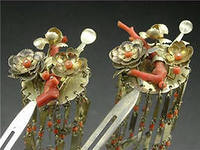 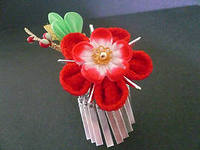 2. Когаи-канзаши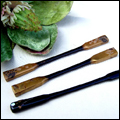 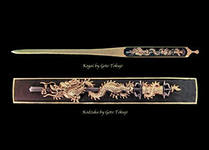 3. Тама-канзаши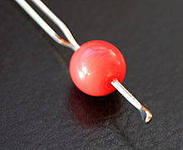 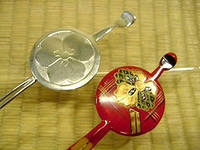 4. Хираути-канзаши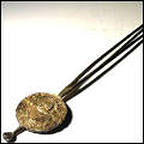 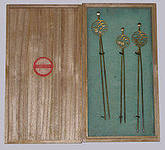 5. Куши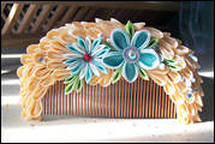 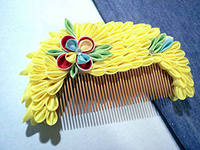 6. Канокодомэ-канзаши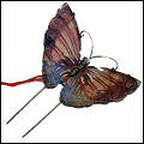 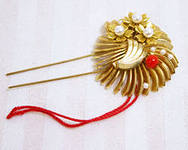 7. Оги-канзаши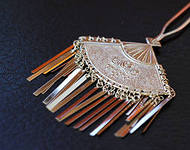 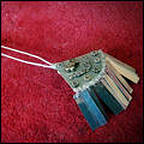 8. Хана-канзаши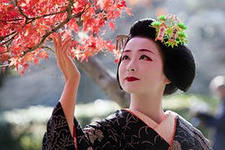 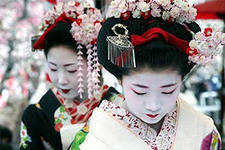 9. Кусудама-канзаши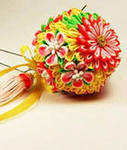 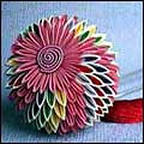 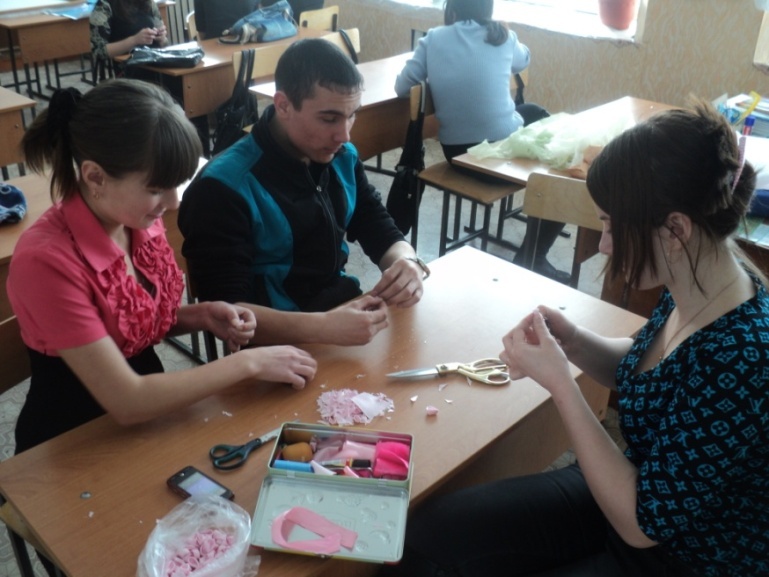 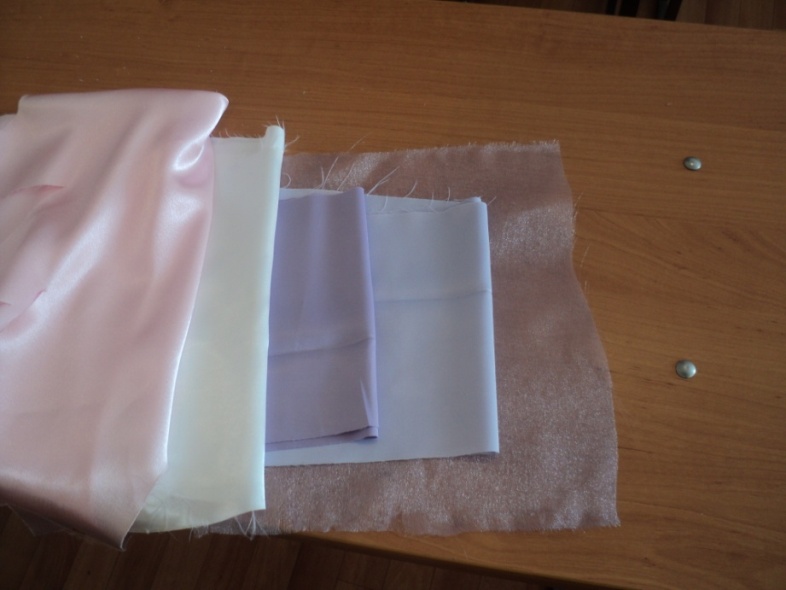 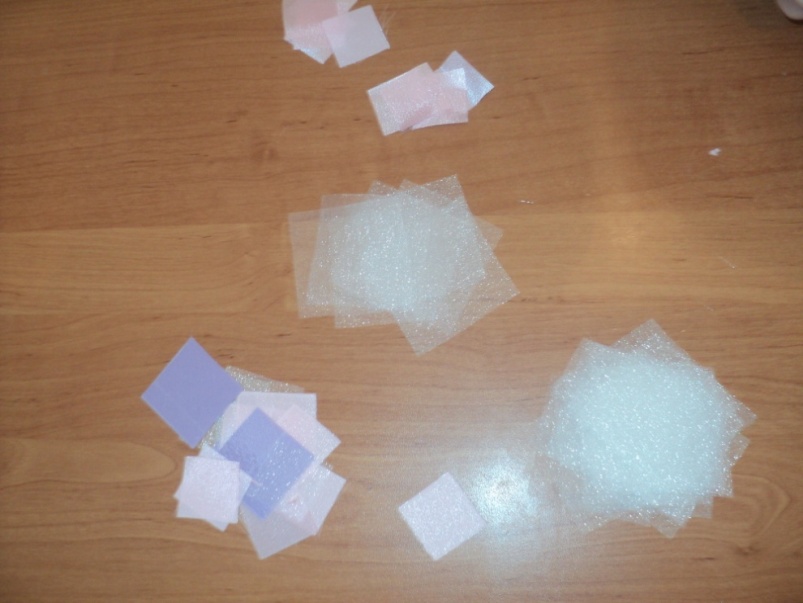 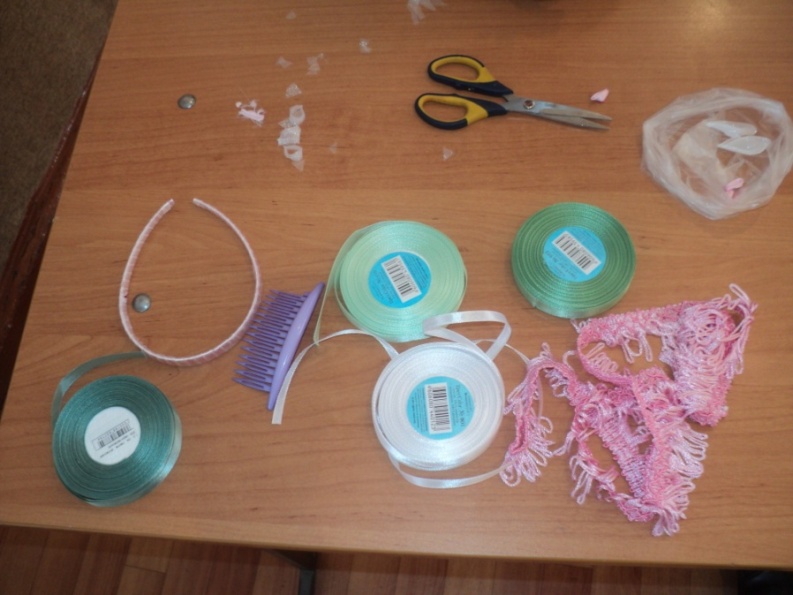 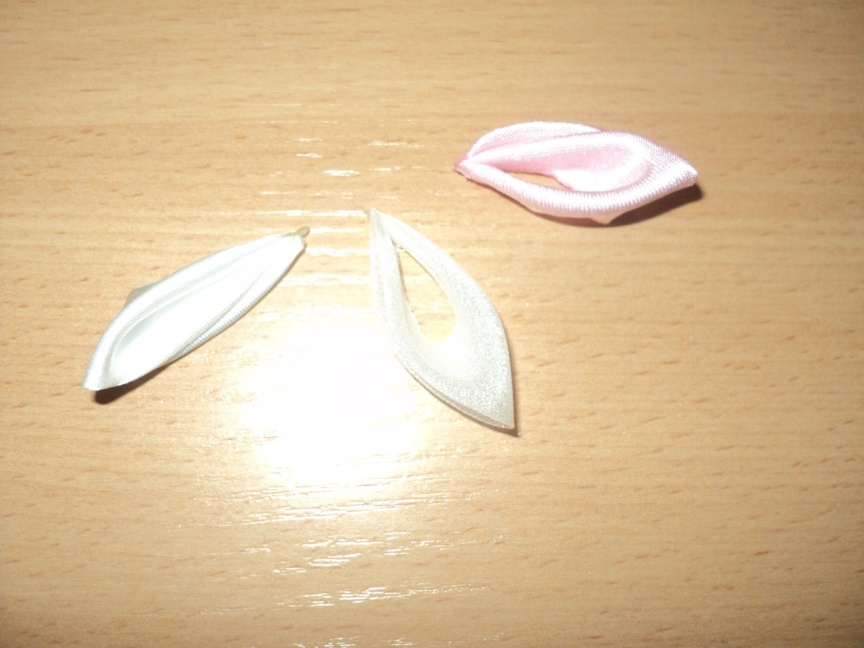 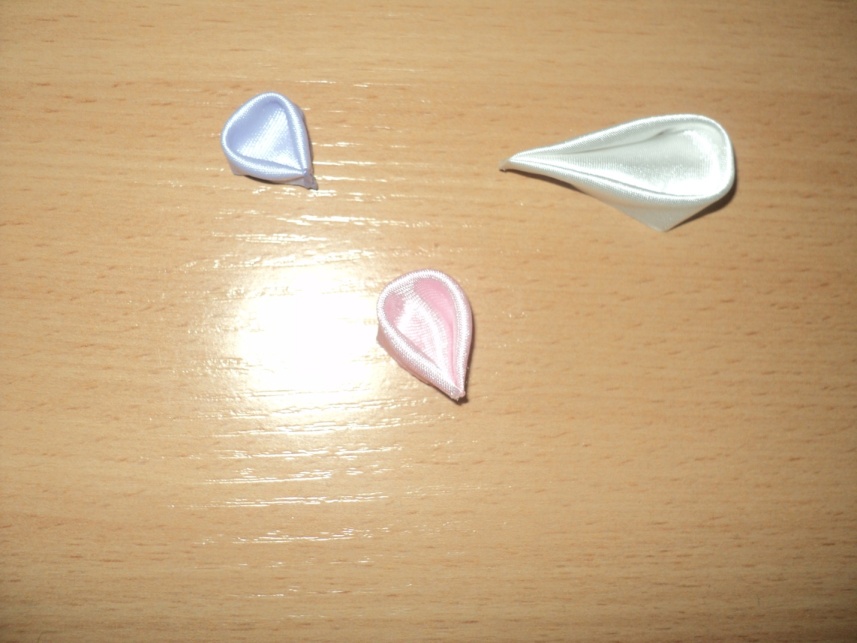 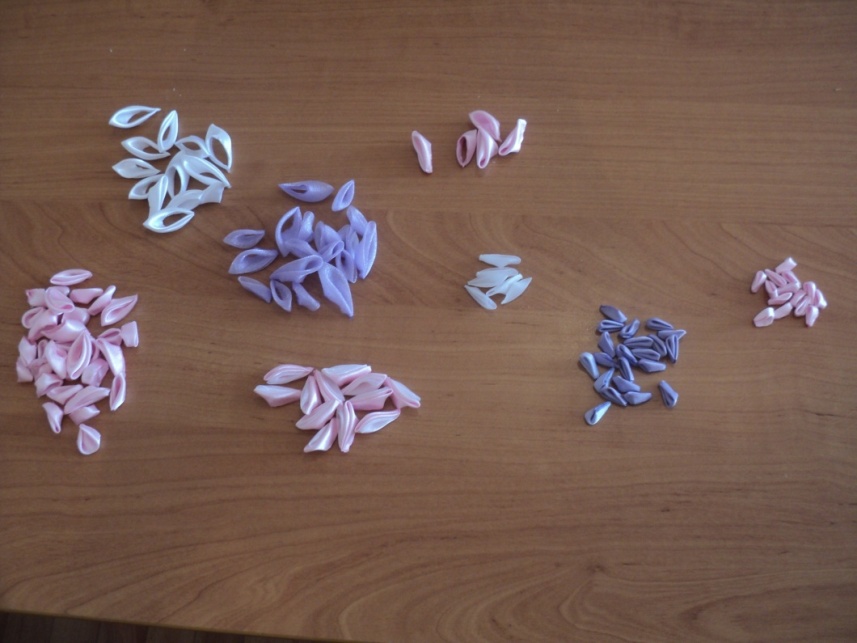 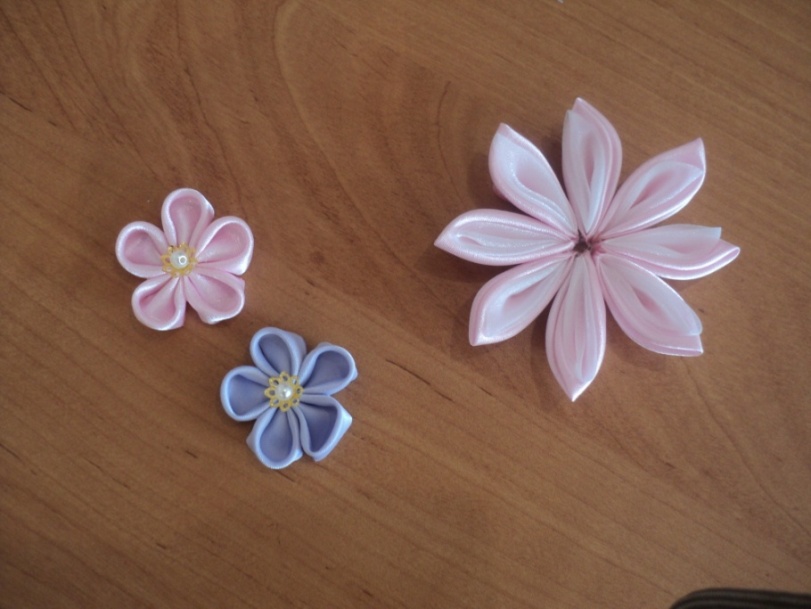 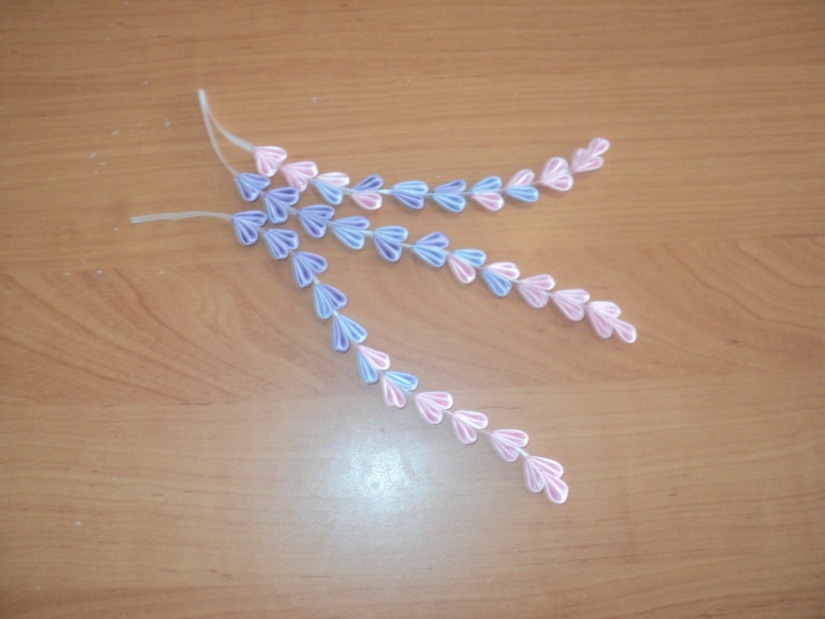 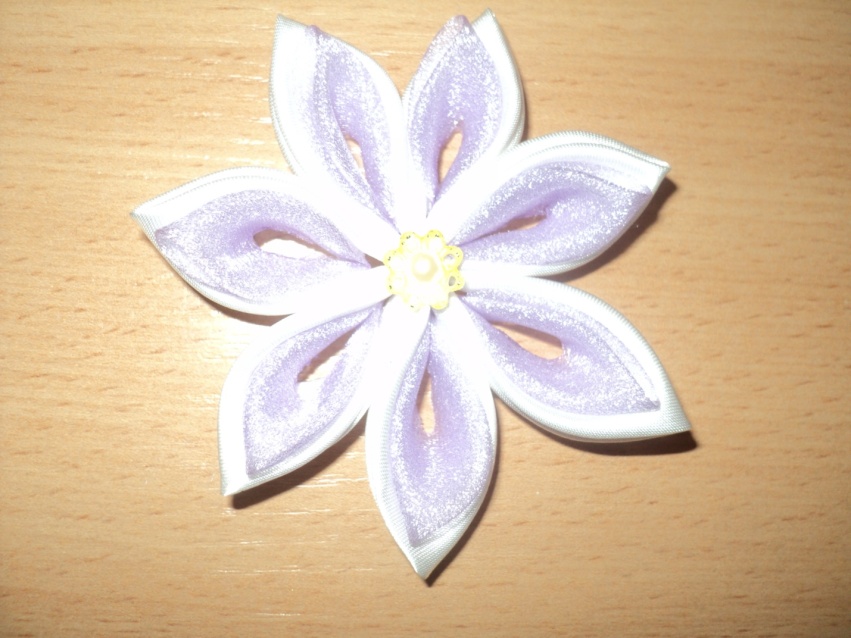 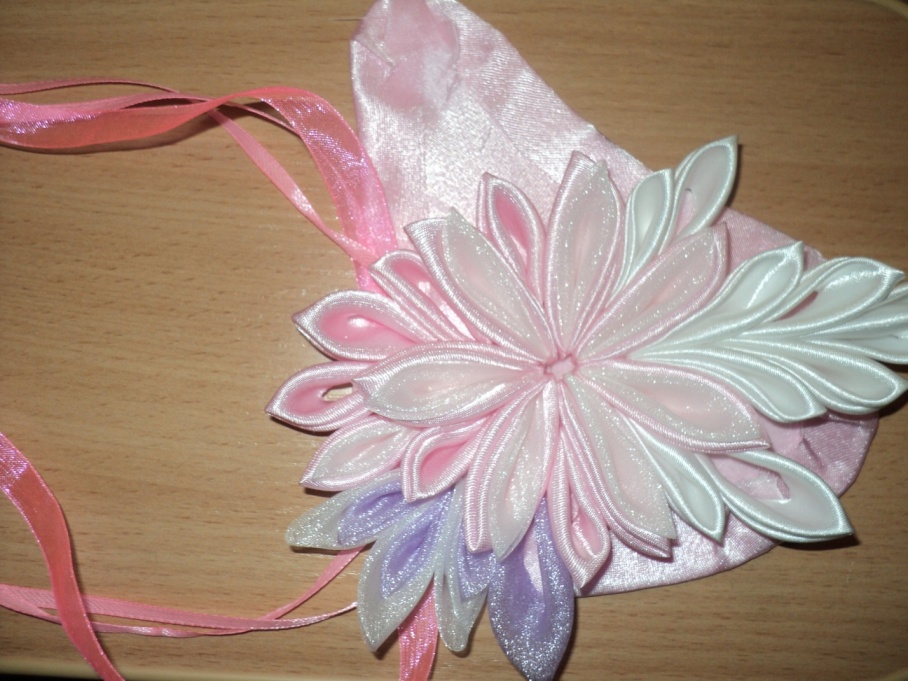 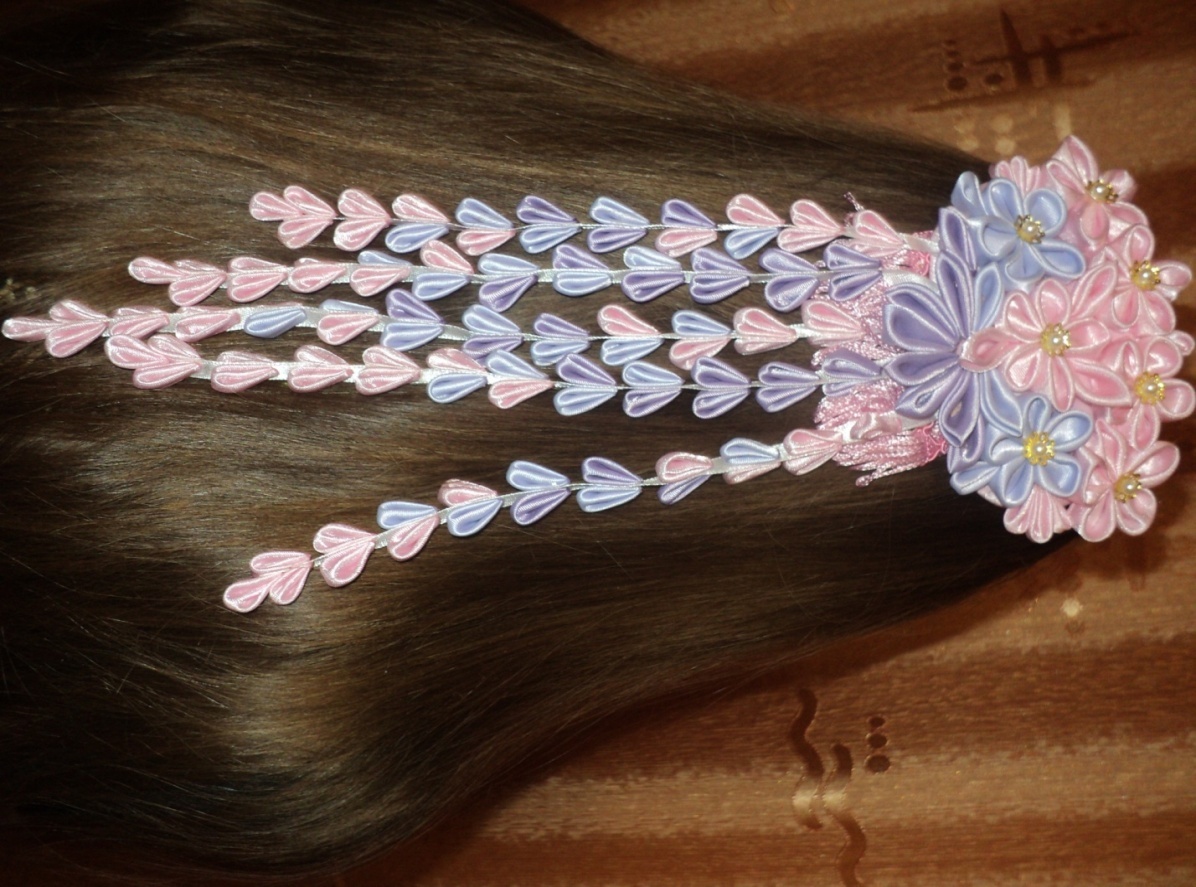 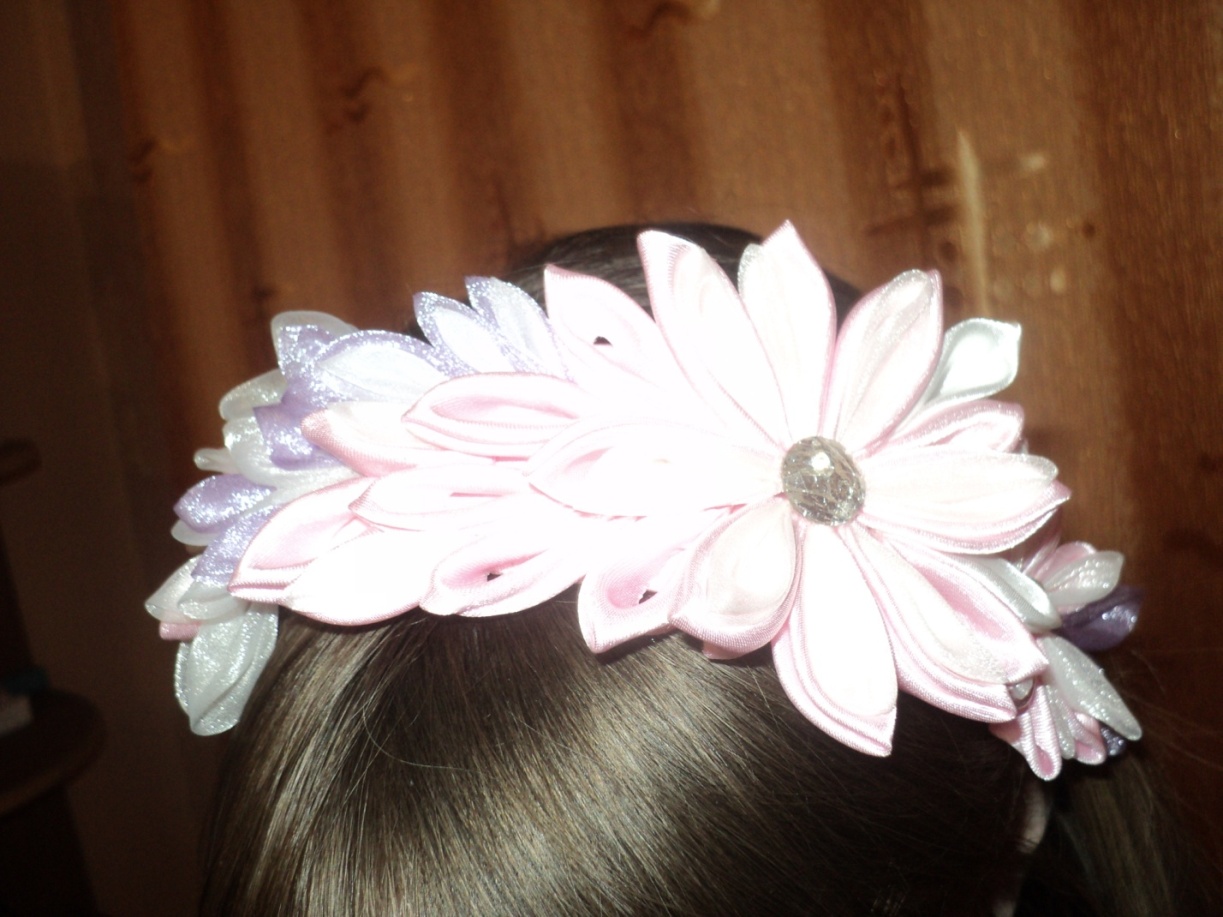 